PREMIJA OSIGURANJA
01.01.-31.08.2009. godinePREMIJA OSIGURANJA PODRUŽNICA
DRUŠTAVA SA SJEDIŠTEM U RS
01.01. - 31.08.2009.godineNeživotna osiguranjaŽivotna osiguranjaRedni br.Naziv društvaFBIHRSUkupnoUčešće
%FBIHRSUkupnoUčešće
%UkupnoUčešće
%1ASA5,577,1625,577,1622.945,577,1622.432BSO29,435,4851,993,02831,428,51316.551,001,4351,001,4352.5332,429,94814.133Camelija6,490,875217,0926,707,9673.536,707,9672.924Croatia18,586,748197,58418,784,3329.894,183,20410,3454,193,54910.6022,977,88110.015Euroherc23,708,0911,649,05725,357,14813.3525,357,14811.056Grawe717,593717,5930.3811,627,10211,627,10212,344,6955.387Helios0.00259,846259,8460.66259,8460.118Hercegovina4,130,4514,130,4512.17721,107721,1071.824,851,5582.119Lido7,198,0907,198,0903.797,198,0903.1410Merkur BH136,23983,106219,3450.1210,011,3641,211,85711,223,22128.3711,442,5664.9911Sarajevo34,979,41934,979,41918.421,530,9521,530,9523.8736,510,37115.9112Triglav BH20,935,95720,935,95711.021,324,4341,324,4343.3522,260,3919.7013Uniqa13,046,869404,85513,451,7247.087,636,17644,6637,680,83919.4121,132,5639.2114VGT15,765,13622,99615,788,1328.3115,788,1326.8815Zovko4,641,5854,641,5852.444,641,5852.02Ukupno185,349,7004,567,718189,917,418100.0038,295,6201,266,86539,562,485100.00229,479,903100.00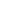 Redni
br.Naziv društvaNeživotna osiguranjaŽivotna osiguranjaUkupno1Brčko Gas---2Bobar12,502-12,5023Drina4,907-4,9074Jahorina---5Kosig Dunav185,567-185,567Ukupno202,976-202,976